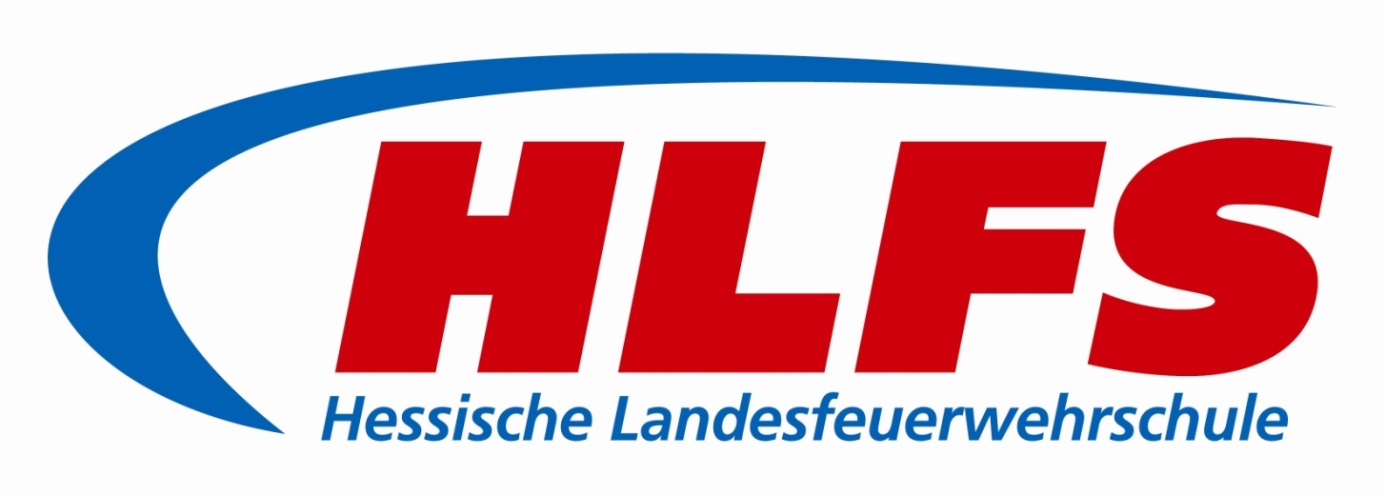 Ausbildungsleitfaden TruppausbildungTruppmannausbildung Teil 2Ausbildungseinheit„ABC-Gefahrstoffe“Inhalt3.1   Einleitung3.2   Lehrunterlage3.3   Folienvorlagen3.4   Lernunterlage3.5   Informationsblätter3.6   Aufgabenblatt 